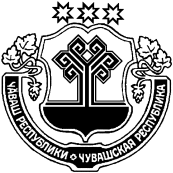 О признании          утратившими           силу некоторых постановлений администрации Шемуршинского района	На основании протестов Чувашской транспортной прокуратуры и  прокурора Шемуршинского района Чувашской Республики администрация Шемуршинского района постановляет: 	1. Признать утратившими силу:	постановление администрации Шемуршинского района от 16 февраля 2015 года № 84 «Об утверждении Правил охраны жизни людей на воде в Шемуршинском районе»; 	постановление администрации Шемуршинского района от 20 марта 2012 года № 123 «Об утверждении административного регламента администрации Шемуршинского района  по предоставлению муниципальной услуги «Заключение договора о передаче ребенка (детей) на воспитание в приемную семью»	2. Настоящее постановление вступает в силу со дня его подписания.Глава администрацииШемуршинского района                                                                              	В.В.Денисов	ЧЁВАШ РЕСПУБЛИКИШЁМЁРШЁ РАЙОН,ЧУВАШСКАЯ РЕСПУБЛИКА ШЕМУРШИНСКИЙ  РАЙОНШЁМЁРШЁ РАЙОНАДМИНИСТРАЦИЙ,ЙЫШЁНУ«__» ________ 2015   №____Шёмёршё ял.АДМИНИСТРАЦИЯШЕМУРШИНСКОГО РАЙОНАПОСТАНОВЛЕНИЕ   «02» ноября 2015 года №393село Шемурша